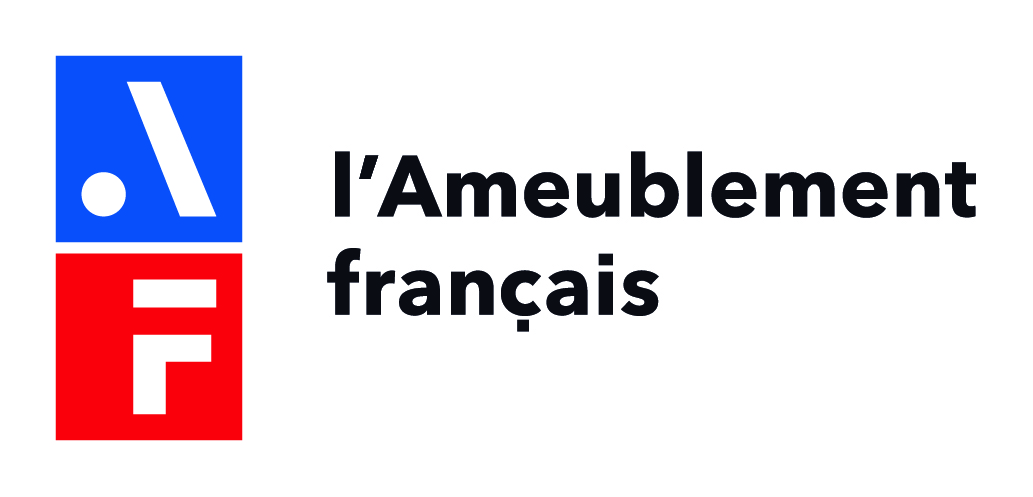 MEDIFA - Manifestations, Etudes et Développement des Industries Françaises de l’Ameublement120 avenue Ledru-Rollin75011 Paris Tél. : 01 44 68 18 00info@ameublement.comSARL au capital de 100 000 €RCS Paris B 490 746 617TVA FR 53 490 746 617Déclaration d’activité enregistrée sous le n° 11 75 44813 75 auprès du préfet de la région Ile-de-France